УТВЕЖДАЮ           Директор ИСК ФГБОУ ВО «УдГУ»   Л.В. Баталова     «____» ________________2023 г.ПОЛОЖЕНИЕ О КОНКУРСЕ НАУЧНО-ИССЛЕДОВАТЕЛЬСКИХ РАБОТ ШКОЛЬНИКОВ И СТУДЕНТОВ «АКТУАЛЬНЫЕ ПРОБЛЕМЫ СФЕРЫ МОЛОДЕЖНОЙ ПОЛИТИКИ И ПУТИ ИХ РЕШЕНИЯ» В РАМКАХ ВСЕРОССИЙСКОЙ НАУЧНО-ПРАКТИЧЕСКОЙ КОНФЕРЕНЦИИ «АКТУАЛЬНЫЕ ПРОБЛЕМЫ РАЗВИТИЯ МОЛОДЁЖНОЙ ПОЛИТИКИ И СОЦИАЛЬНОЙ РАБОТЫ»(16 мая 2023 года)I.ОБЩИЕ ПОЛОЖЕНИЯВсероссийский конкурс научно-исследовательских работ учащихся образовательных школ (9-11 классов) и студентов (бакалавриат) высших учебных заведений «Актуальные проблемы сферы молодежной политики и пути их решения» проводится с целью поддержания талантливой молодёжи, обучающейся в образовательных организациях среднего общеобразовательного и высшего образования.1.1. Цели Конкурса1. Выявление и стимулирование талантливых школьников образовательных школ и студентов высших учебных заведений, принимающих участие в научно-исследовательской работе и интересующихся различными аспектами практической деятельности и современными технологиями в области интернет-пространства и молодёжной политики.2. Расширение творческого взаимодействия школьников и студентов высших учебных заведений РФ.1.2. Задачи Конкурса1. Способствовать формированию у учащихся образовательных школ и студентов высших учебных заведений, устойчивого интереса к научно-исследовательской работе. 2. Помощь в овладении навыками организации самостоятельной и творческой деятельности студентов и школьников. 3. Создание условий для укрепления образовательных связей, связей на личном, профессиональном уровнях между студентами, школьниками и преподавателями высших учебных заведений, учителей.1.3. Организаторы Конкурса Конкурс проводит кафедра истории, теории и практики социальных коммуникаций и студенческое научное сообщество Института социальных коммуникаций ФГБОУ ВО Удмуртского государственного университета (Россия). Для проведения Конкурса создается Организационный комитет.  Адрес Оргкомитета: г. Ижевск, ул. Университетская 1, корпус 4; e-mail: karina.zapolskih07@yandex.ru1.4. Экспертиза Конкурса1.4.1. Для определения победителей Оргкомитетом Конкурса создаётся Экспертный совет Конкурса (далее - Экспертный совет).1.4.2.  Членами Экспертного совета могут быть работники высших учебных заведений, научно-исследовательских учреждений, представители студенческого научного сообщества УдГУ, а также представители профессиональных сообществ в области молодёжной политики.1.5. Категории участниковВ Конкурсе могут принимать участие ученики 9-11 классов, обучающиеся в общеобразовательных организациях и студенты (бакалавриат), обучающиеся в образовательных организациях высшего образования (независимо от места их расположения, ведомственной подчинённости и организационно-правовых форм).1.6. Научные и творческие направления Конкурса На Конкурс принимаются научно-исследовательские работы студентов, выполненные в образовательных организациях высшего образования, учащихся общеобразовательных школ по следующим направлениям:1.	Организация и управление молодёжными общественными объединениями.2.	Региональные молодёжные программы и проекты: проблемы реализации и эффективность.3.	Молодёжь в коммуникативном и телекоммуникационном пространстве.II. ПОРЯДОК ПРОВЕДЕНИЯ КОНКУРСА 2.1. Для проведения Конференции формируется Оргкомитет. Оргкомитет:определяет форму, порядок и сроки проведения Конференции; формирует Экспертный совет, в который привлекаются специалисты по соответствующим направлениям, участвующие в отборе и оценке работ;утверждает результаты Конференции.2.2. Конкурс НИР проходит в два этапа. Для участия в заочном (отборочном) этапе необходимо в срок, прописанный Оргкомитетом, представить конкурсную работу для оценки Экспертным советом. Участники, прошедшие заочный этап, приглашаются на очный этап. Результаты заочного этапа размещаются в Интернете на сайте Института социальных коммуникаций ФГБОУ ВО «Удмуртский государственный университет» (https://f-isc.udsu.ru/) и на официальной странице Института социальных коммуникаций в ВК (https://vk.com/isk_official). Оргкомитет оставляет за собой право отбора представленных работ.2.3. Первый (заочный) этап. Для участия в Конкурсе необходимо участнику пройти электронную регистрацию (на платформе Google Forms) и предоставить с 20 апреля по 1 мая 2023 года научную работу и тезисы к ней (описание основных аспектов работы на 1 – 2 страницы А4, 14 шрифтом Times New Roman. Обратите внимание, принять участие могут, как 1 автор, так и в соавторстве - до 4-х человек. Ссылка на регистрацию: https://leader-id.ru/events/389780Второй (очный) этап. Конкурс состоится 16 мая 2023 года. (Всю полную информацию по проведению Конкурса получат участники на электронную почту до 10 мая 2023 года или могут ознакомиться в Интернете на сайте Института социальных коммуникаций ФГБОУ ВО «Удмуртский государственный университет» (https://f-isc.udsu.ru/) и на официальной странице Института социальных коммуникаций в ВК (https://vk.com/isk_official).Защита научных работ проводится в форме стендовых сообщений по секциям, без мультимедийной презентации. (Приложение 2) и в формате онлайн-защиты для участников из других регионов. Инструкция по онлайн - защите будет выслана на почту участников до 10 мая 2023 года.2.4. Регламент выступления. Защита каждой работы проходит в форме 6-митутного (максимум) устного выступления и 5-минутного (максимум) диалога (ответы на вопросы членов жюри и присутствующих на защите заинтересованных лиц).III. ТРЕБОВАНИЯ К КОНКУРСНЫМ РАБОТАМ3.1. Конкурсная работа должна представлять собой научное исследование по проблематике направлений конкурса и предоставляться в виде исследовательской работы и тезисов.3.2. Работа должна быть представлена в электронном виде. Текст работы оформляется на русском языке в формате документа Word. Объём работы составляет до 30 страниц машинописного текста; оформленного по следующим требованиям:Текст работы оформляется на русском языке в формате документа Word. Объем работы составляет от 10 до 30 страниц машинописного текста, приложения в этот объем не входят и могут располагаться в конце работы дополнительно. Требования к машинописному тексту: формат А4 (шрифт Times New Roman, размер шрифта 12 pt, через 1,5 интервала). Поля: слева от текста – 30 мм, справа – 20 мм, сверху и снизу – по 20 мм.  Титульный лист работы не нумеруются. Титульный лист оформляется по образцу: вверху первой страницы печатается наименование Конкурса, далее печатается название работы. С правого поля строчными буквами печатается Ф.И.О. автора(ов), класс, наименование учреждения. Затем Ф.И.О., должность и(или) ученая степень научного руководителя, наименование учреждения. Внизу страницы указывается город, год написания работы. (Приложение 1) В оглавлении приводятся пункты работы с указанием страниц. Ссылки на литературу в тексте указываются под номерами в квадратных скобках. Номер ссылки в тексте работы должен соответствовать порядковому номеру в списке литературы. Рисунки, таблицы и т. п. в тексте можно располагать произвольным образом. Список литературы и интернет-источников дается после текста. Порядок оформления библиографии: указывается фамилия, инициалы автора, название работы без кавычек, место и год издания.  Фамилии и инициалы авторов пишутся раздельно – М. В. Ломоносов (в работе и тезисе), Петров С. Н. (в списке литературы). Ссылки в тексте оформляются по следующему образцу: [2, с. 29], [4, с. 10; 6, с. 18], [2], [7, д. 203, л. 21].3.3. Требования к оформлению тезисов:Текст тезисов оформляется на русском языке в формате документа Word. Объем тезисов до 2-х страниц машинописного текста. Тезисы должны содержать краткий анализ проделанной работы, без подробных комментариев и без списка литературы. Формат А4 (шрифт Times New Roman, размер шрифта 12 pt, через интервал - 1). Поля: слева от текста – 30 мм, справа – 20 мм, сверху и снизу – по 20 мм. Заголовок тезисов оформляется по образцу: вверху печатается жирным шрифтом и форматируется по центру. Точка в конце заголовка не ставится. Фамилия и имя автора (указывать полностью), учебное заведение, класс/курс, фамилия, имя, отчество руководителя (учителя), при наличии научного консультанта. Содержание тезисов: цель, задачи, предмет, объект, гипотеза, методы, методики, место исследования, краткое содержание практической части, выводы и свое личное мнение к данной работе.3.4. В работе должен быть изложен фактический материал, результаты самостоятельной   проектной или исследовательской деятельности.Работы должны иметь исследовательский или проектный характер, отличаться новизной, актуальностью, теоретической и практической значимостью, грамотным и логичным изложением.Работы реферативного характера, не содержащие элементов самостоятельного исследования, к участию в Конференции не допускаются.Конечный продукт проектной деятельности может быть представлен, как в материальной форме (печатное исследование, рисунок, газета, макет и т. д.), так и в интеллектуальной форме (игра, спектакль, викторина, дискуссия и т. д.). 3.5. Работы, присланные с нарушением требований настоящего Положения, к участию в Конкурсе не допускаются.IV. ОСНОВНЫЕ КРИТЕРИИОЦЕНКИ РАБОТ УЧАСТНИКОВ КОНКУРСА4.1. Актуальность исследования.4.2. Новизна исследования.4.3. Теоретическая и (или) практическая значимость исследования.4.4. Логика изложения.4.5. Степень обоснованности выводов и предложений.4.6 Оценка представленных материалов:       Эксперты оценивают каждую работу по следующим критериям:1. Оформление – 5 баллов2. Содержание – 10 баллов- актуальность темы; - соответствие содержания сформулированной теме, поставленным целям и задачам; - научная аргументированность работы, разнообразие методов исследования; - практическая значимость; - оригинальность решения проблемы; - логичность построения работы; - уровень самостоятельности; - соответствие выводов полученным результатам; - наличие литературного образа, его качество; - культура оформления работы, приложений (если есть).  3. Защитное слово – 5 баллов- логичность выступления; - использование наглядности выступления (если есть); - культура речи; - компетентность докладчика (владение проблематикой области исследования); - культура речи при ответах на вопросы. При активном обсуждении докладов участников, учащиеся имеют возможность получить дополнительные баллы.V.ПРОВЕДЕНИЕ КОНКУРСА5.1. Сроки проведения Конкурса: с 20 апреля по 1 мая 2023 года - представление работ в Оргкомитет Конкурса; с 1 по 10 мая 2023 года - экспертиза работ; 16 мая 2023 года – проведение Конкурса. 5.2. Извещение об итогах Конкурса будет размещено в Интернете на сайте Института социальных коммуникаций ФГБОУ ВО «Удмуртский государственный университет» (https://f-isc.udsu.ru/) и на официальной странице Института социальных коммуникаций в ВК (https://vk.com/isk_official) , при необходимости писать на почту karina.zapolskih07@yandex.ru. 5.3. Награждение участников Конкурса. Победителями признаются финалисты, занявшие первые три места по каждому научному направлению Конкурса.  Победители награждаются дипломами призёров Всероссийского конкурса.VI.НАПРАВЛЕНИЕ МАТЕРИАЛОВМатериалы направляются с пометкой «На конкурс». Заявки и материалы для участия в Конкурсе высылаются по адресу: karina.zapolskih07@yandex.ruКонтактные лица: к.п.н., доцент кафедры истории, теории и практики социальных коммуникаций, заместитель директора ИСК по науке Михалёва Елена Ивановна; председатель студенческого научного сообщества – студент 2 курса, Запольских Карина Дмитриевна. Тел.: 89630283098Приложение 1КОНКУРС НАУЧНО-ИССЛЕДОВАТЕЛЬСКИХ РАБОТ ШКОЛЬНИКОВ И СТУДЕНТОВ «АКТУАЛЬНЫЕ ПРОБЛЕМЫ СФЕРЫ МОЛОДЕЖНОЙ ПОЛИТИКИ И ПУТИ ИХ РЕШЕНИЯ» В РАМКАХ ВСЕРОССИЙСКОЙ КОНФЕРЕНЦИИ «АКТУАЛЬНЫЕ ПРОБЛЕМЫ МОЛОДЕЖНОЙ ПОЛИТИКИ И СОЦИАЛЬНОЙ РАБОТЫ» Секция:   Исследовательская работаТема: «      »Ижевск 2023Приложение 2Требования к оформлению стендового сообщенияПрактично будет выполнить данный стенд на листе формата А1. Сверху указать название работы, Фамилию и имя автора, учебное заведение, класс/курс, фамилия, имя и отчество научного руководителя, должность. На стенде размещаются основные моменты проделанной работы, при желании можно добавить иллюстративный материал (таблицы, диаграммы, графики) и должно быть описание. Вся информация должна быть читаема. Также дополнительно оценивается демонстративный материал. Данный стенд после окончания Конкура остается у автора(ов).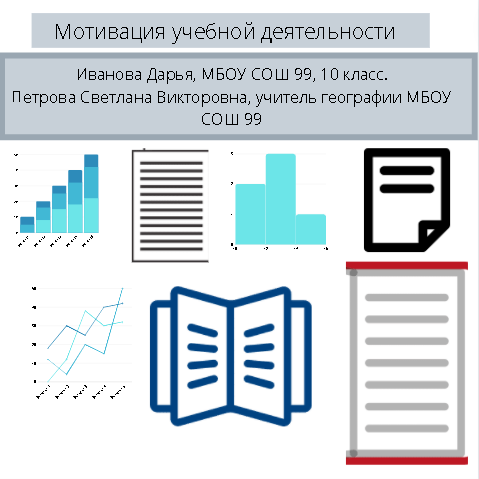 Автор:ФИО учащегося/студентаученица/курс  … классаМБОУ СОШ №34 г. ИжевскаРуководитель:ФИОучитель/преподаватель …МБОУ СОШ №34 г. Ижевска